О порядке назначения и проведения опроса граждан Российской Федерации на территории Цивильского муниципального округа Чувашской Республики или на части его территории	В соответствии с Федеральным законом от 6 октября 2003 г. № 131-ФЗ «Об общих принципах организации местного самоуправления в Российской Федерации» и Законом Чувашской Республики от 29 декабря 2015 г. № 85 «О порядке назначения и проведения опроса граждан Российской Федерации на территориях муниципальных образований Чувашской Республики», СОБРАНИЕ ДЕПУТАТОВ ЦИВИЛЬСКОГО МУНИЦИПАЛЬНОГО ОКРУГА ЧУВАШСКОЙ РЕСПУБЛИКИ РЕШИЛО:1. Утвердить:1.1. Порядок назначения и проведения опроса граждан Российской Федерации на территории Цивильского муниципального округа Чувашской Республики или на части его территории (приложение № 1);1.2. Положение о Комиссии по проведению опроса граждан Российской Федерации (приложение № 2).2. Признать утратившими силу:решение Собрания депутатов Богатыревского сельского поселения Цивильского района Чувашской Республики от 25 марта 2016 г. №11-2 «О порядке назначения и проведения опроса граждан Российской Федерации на территории Богатыревского сельского поселения Цивильского района»;решение Собрания депутатов Булдеевского сельского поселения Цивильского района Чувашской Республики от 07 апреля 2016 г. №6-2 «О порядке назначения и проведения опроса граждан Российской Федерации на территории Булдеевского сельского поселения Цивильского района»;решение Собрания депутатов Второвурманкасинского сельского поселения Цивильского района Чувашской Республики от 07 апреля 2016 г. №08-02 «О порядке назначения и проведение опроса граждан РФ на территории Второвурманкасинского сельского поселения Цивильского района»;решение Собрания депутатов Игорварского сельского поселения Цивильского района Чувашской Республики от 02 марта 2016 г. №7-2 «О порядке назначения и проведения опроса граждан Российской Федерации на территории Игорварского сельского поселения Цивильского района»;решение Собрания депутатов Конарского сельского поселения Цивильского района Чувашской Республики от 30 марта 2016 г. №05 «О порядке назначения и проведения опроса граждан Российской Федерации на территории Конарского сельского поселения Цивильского района»;решение Собрания депутатов Малоянгорчинского сельского поселения Цивильского района Чувашской Республики от 23 марта 2016 г. №03-2 «О порядке назначения и проведения опроса граждан Российской Федерации на территории Малоянгорчинского сельского поселения Цивильского района»;решение Собрания депутатов Медикасинского сельского поселения Цивильского района Чувашской Республики от 02 марта 2016 г. №7-2 «О порядке назначения и проведения опроса граждан Российской Федерации на территории Медикасинского  сельского поселения Цивильского района»;решение Собрания депутатов Михайловского сельского поселения Цивильского района Чувашской Республики от 02 марта 2016 г. №08/03 «О порядке назначения и  проведения опроса граждан Российской Федерации на территории Михайловского сельского поселения Цивильского района Чувашской Республики»;решение Собрания депутатов Первостепановского сельского поселения Цивильского района Чувашской Республики от 15 апреля 2016 г. №9-2 «О порядке назначения и проведения опроса граждан Российской Федерации на территории Первостепановского сельского поселения Цивильского района»;решение Собрания депутатов Поваркасинского сельского поселения Цивильского района Чувашской Республики от 14 марта 2016 г. №7-3 «О порядке назначения и проведении опроса граждан Российской Федерации на территории Поваркасинского сельского поселения Цивильского района»;решение Собрания депутатов Рындинского сельского поселения Цивильского района Чувашской Республики от 19 мая 2016 г. №08-02 «О порядке назначения и проведения опроса граждан Российской Федерации на территории Рындинского сельского поселения Цивильского района»;решение Собрания депутатов Таушкасинского сельского поселения Цивильского района Чувашской Республики от 01 марта 2016 г. №7/4 «О порядке назначения и проведения опроса граждан Российской Федерации на территории Таушкасинского сельского поселения Цивильского района»;решение Собрания депутатов Тувсинского сельского поселения Цивильского района Чувашской Республики от 28 апреля 2016 г. №8/1 «О порядке назначения и проведения опроса граждан Российской Федерации на территории Тувсинского сельского поселения Цивильского района»;решение Собрания депутатов Чиричкасинского сельского поселения Цивильского района Чувашской Республики от 20 апреля 2016 г. № 10-02 «О порядке назначения и проведения опроса граждан Российской Федерации на территории Чиричкасинского сельского поселения Цивильского района»;решение Собрания депутатов Чурачикского сельского поселения Цивильского района Чувашской Республики от 02 марта 2016 г. №07/2 «О порядке назначения и проведения опроса граждан Российской Федерации на территории Чурачикского сельского поселения Цивильского района»;решение Собрания депутатов Цивильского района Чувашской Республики от 31 марта 2016 г. №05-2 «О Порядке назначения и проведения опроса граждан Российской федерации на территории Цивильского района».3. Настоящее решение вступает в силу после его официального опубликования (обнародования).Председатель Собрания депутатовЦивильского муниципального округаЧувашской Республики					                                 Т.В. БарановаГлава Цивильского муниципального округаЧувашской Республики                                                                                  А.В. ИвановПриложение к решению Собрания депутатов Цивильского муниципального округа Чувашской Республики  от 20.07.2023 № 15-29 Порядокназначения и проведения опроса граждан Российской Федерации на территории Цивильского муниципального округа Чувашской Республики или на части его территории1. Настоящий Порядок в соответствии с Федеральным законом                                 от 6 октября 2003 г. № 131-ФЗ «Об общих принципах организации местного самоуправления в Российской Федерации» (далее – Федеральный закон) и Законом Чувашской Республики от 29 декабря 2015 г. № 85 «О порядке назначения и проведения опроса граждан Российской Федерации на территориях муниципальных образований Чувашской Республики» (далее – Закон Чувашской Республики) определяет порядок назначения и проведения опроса граждан Российской Федерации (далее – опрос граждан) на территории Цивильского муниципального округа Чувашской Республики или на части его территории для выявления мнения населения и его учета при принятии решений органами местного самоуправления Цивильского муниципального округа Чувашской Республики и должностными лицами местного самоуправления, а также органами государственной власти Чувашской Республики.2. В опросе граждан имеют право участвовать жители Цивильского муниципального округа Чувашской Республики, обладающие избирательным правом.В опросе граждан по вопросу выявления мнения граждан о поддержке инициативного проекта вправе участвовать жители муниципального образования или его части, в которых предлагается реализовать инициативный проект, достигшие шестнадцатилетнего возраста.3. Опрос граждан в соответствии с Федеральным законом и Законом Чувашской Республики проводится по инициативе:1) Собрания депутатов Цивильского муниципального округа Чувашской Республики или главы Цивильского муниципального округа Чувашской Республики – по вопросам местного значения;2) органов государственной власти Чувашской Республики – для учета мнения граждан Российской Федерации при принятии решений об изменении целевого назначения земель муниципального образования для объектов регионального и межрегионального значения;3) жителей муниципального образования или его части, в которых предлагается реализовать инициативный проект, достигших шестнадцатилетнего возраста, - для выявления мнения граждан о поддержке данного инициативного проекта.4. Решение о назначении опроса граждан принимается Собранием депутатов Цивильского муниципального округа Чувашской Республики. Для проведения опроса граждан может использоваться официальный сайт муниципального образования в информационно-телекоммуникационной сети «Интернет».5. Решение Собрания депутатов Цивильского муниципального округа Чувашской Республики о назначении опроса граждан по инициативе главы Цивильского муниципального округа Чувашской Республики или органов государственной власти Чувашской Республики подлежит принятию в течение 30 дней со дня поступления такой инициативы.Собрание депутатов Цивильского муниципального округа Чувашской Республики отказывает в назначении опроса граждан в случае, если вопросы, предлагаемые главой Цивильского муниципального округа Чувашской Республики или органами государственной власти Чувашской Республики при проведении опроса граждан, не соответствуют вопросам, предусмотренным пунктом 3 настоящего Порядка.6. В нормативном правовом акте Собрания депутатов Цивильского муниципального округа Чувашской Республики о назначении опроса граждан устанавливаются:1) дата и сроки проведения опроса граждан;2) формулировка вопроса (вопросов), предлагаемого (предлагаемых) при проведении опроса граждан;3) методика проведения опроса граждан;4) форма опросного листа;5) минимальная численность жителей муниципального образования, участвующих в опросе граждан;6) порядок идентификации участников опроса в случае проведения опроса граждан с использованием официального сайта муниципального образования.7. В нормативном правовом акте Собрания депутатов Цивильского муниципального округа Чувашской Республики о назначении опроса граждан указывается территория проведения опроса граждан.8. Формулировка вопроса (вопросов), предлагаемого (предлагаемых) при проведении опроса граждан, должна исключать его (их) множественное толкование, то есть на него (них) можно было бы дать только однозначный ответ.9. Жители Цивильского муниципального округа Чувашской Республики должны быть проинформированы о проведении опроса граждан не менее чем за 10 дней до его проведения путем опубликования в средствах массовой информации и размещения на официальном сайте органа местного самоуправления в информационно-телекоммуникационной сети «Интернет» объявления о назначении опроса граждан с указанием вопроса (вопросов), предлагаемого (предлагаемых) при проведении опроса граждан.В объявлении о назначении опроса граждан также указывается форма проведения опроса граждан, место (в случае проведения опроса на пунктах проведения опроса) и дата и сроки его проведения.10. Опрос проводится в течение одного или нескольких дней следующими методами:1) поквартирного (подомового) обхода граждан;2) на пунктах проведения опроса.11. Подготовку и проведение опроса граждан обеспечивает комиссия по проведению опроса граждан (далее – комиссия), порядок деятельности и полномочия которой определяются Собранием депутатов Цивильского муниципального округа Чувашской Республики.Состав комиссии утверждается Собранием депутатов Цивильского муниципального округа Чувашской Республики.12. Опрос граждан проводится путем заполнения опросного листа. Опрашиваемый записывает в опросный лист свою фамилию, имя, отчество, адрес места жительства, дату рождения, данные документа, удостоверяющего личность, ставит любой знак в квадрате рядом с вариантом ответа («За», «Против» или «Да», «Нет») в соответствии со своим волеизъявлением и здесь же расписывается и проставляет дату росписи. По просьбе опрашиваемого эти сведения может вносить в опросный лист член комиссии, но ставит знак в соответствующем квадрате, расписывается и проставляет дату росписи сам опрашиваемый.Для проведения опроса граждан может использоваться официальный сайт Цивильского муниципального округа Чувашской Республики в информационно-телекоммуникационной сети "Интернет". В решении Собрания депутатов Цивильского муниципального округа Чувашской Республики о назначении опроса граждан устанавливаются: 1) дата и сроки проведения опроса; 2) формулировка вопроса (вопросов), предлагаемого (предлагаемых) при проведении опроса; 3) методика проведения опроса; 4) форма опросного листа; 5) минимальная численность жителей муниципального образования, участвующих в опросе; 6) порядок идентификации участников опроса в случае проведения опроса граждан с использованием официального сайта Цивильского муниципального округа Чувашской Республики в информационно-телекоммуникационной сети "Интернет". Использование карандаша при заполнении опросного листа не допускается.13. При проведении опроса граждан по нескольким вопросам опросные листы составляются по каждому вопросу раздельно.14. Недействительным признается опросный лист, по которому невозможно достоверно установить мнение участника опроса, не содержащий данных о голосовавшем и его подписи, не имеющий отметок членов комиссии.15. Опрос граждан признается несостоявшимся в случае, если число граждан, принявших участие в опросе граждан, меньше минимального числа граждан, установленного в нормативном правовом акте Собрания депутатов Цивильского муниципального округа Чувашской Республики о назначении опроса граждан.16. Результаты опроса граждан отражаются в протоколе заседания комиссии, в котором в обязательном порядке указываются следующие данные:1) номер экземпляра протокола;2) дата составления протокола;3) инициатор проведения опроса граждан;4) дата и сроки проведения опроса граждан;5) территория опроса граждан (если опрос граждан проводился на части территории Цивильского муниципального округа Чувашской Республики, обязательно указываются наименование и границы данной территории);6) формулировка вопроса (вопросов), предложенных при проведении опроса граждан;7) число граждан, имеющих право на участие в опросе граждан;8) число граждан, принявших участие в опросе граждан;9) число граждан, ответивших положительно на поставленный вопрос;10) число граждан, ответивших отрицательно на поставленный вопрос;11) одно из следующих решений:признание опроса состоявшимся;признание опроса несостоявшимся.Если опрос граждан проводился по нескольким вопросам, то подсчет результатов по и принятие решения о признании опроса состоявшимся (несостоявшимся) по каждому вопросу производится отдельно.Протокол заседания комиссии подписывается всеми членами комиссии.17. Комиссия признает опрос состоявшимся, если в нем приняло участие количество граждан равное или превышающее установленную Собранием депутатов Цивильского муниципального округа Чувашской Республики минимальную численность жителей муниципального образования, участвующих в опросе граждан.18. Протокол заседания комиссии в течение 7 дней со дня окончания опроса граждан подлежит направлению инициатору проведения опроса граждан и в Собрание депутатов Цивильского муниципального округа Чувашской Республики, с приложением к протоколу, направляемому в Собрание депутатов муниципального образования, сшитых и пронумерованных опросных листов.19. Протокол заседания комиссии о результатах опроса граждан опубликовывается в средствах массовой информации и размещается на официальном сайте Цивильского муниципального округа не позднее 10 дней со дня его поступления в Собрание депутатов Цивильского муниципального округа Чувашской Республики.20. Результаты опроса граждан носят рекомендательный характер.21. Мнение населения, выявленное в ходе опроса граждан, учитывается при принятии решений органами местного самоуправления Цивильского муниципального округа Чувашской Республики и должностными лицами местного самоуправления, а также в соответствии с Федеральным законом и Законом Чувашской Республики органами государственной власти Чувашской Республики.22. Финансирование мероприятий, связанных с подготовкой и проведением опроса граждан, при проведении опроса граждан по инициативе органов местного самоуправления или жителей муниципального образования осуществляется за счет средств местного бюджета.Приложение № 2к решению Собрания депутатовЦивильского муниципального округа Чувашской Республикиот 20.07.2023 № 15-29Положениео Комиссии по проведению опроса граждан Российской Федерации1. Настоящее Положение определяет порядок деятельности и полномочия Комиссии по проведению опроса граждан Российской Федерации (далее – Комиссия), проводимого в соответствии с Федеральным законом от                                    6 октября 2003 г. № 131-ФЗ «Об общих принципах организации местного самоуправления в Российской Федерации» (далее – Федеральный закон) и Законом Чувашской Республики от 29 декабря 2015 г. № 85 «О порядке назначения и проведения опроса граждан Российской Федерации на территориях муниципальных образований Чувашской Республики» (далее – Закон Чувашской Республики), решением Собрания депутатов Цивильского муниципального округа Чувашской Республики, регулирующим порядок назначения и проведения опроса граждан Российской Федерации на территории Цивильского муниципального округа Чувашской Республики или на части его территории» (далее – решение Собрания депутатов) на территории Цивильского муниципального округа Чувашской Республики или на части его территории для выявления мнения населения и его учета при принятии решений органами местного самоуправления Цивильского муниципального округа Чувашской Республики и должностными лицами местного самоуправления, а также органами государственной власти Чувашской Республики (далее – опрос граждан).2. Комиссия создается Собранием депутатов Цивильского муниципального округа Чувашской Республики на время проведения опроса граждан по конкретному вопросу (вопросам).3. Состав комиссии утверждается Собранием депутатов Цивильского муниципального округа Чувашской Республики в количестве 5 – 10 человек в зависимости от территории проведения опроса на основе предложений инициаторов проведения опроса граждан, общественных объединений, населения, проживающего на территории Цивильского муниципального округа Чувашской Республики.4. Комиссия формируется в составе председателя комиссии, секретаря и членов комиссии. Все лица, входящие в состав комиссии (далее – члены комиссии), при принятии решений обладают равными правами.5. Комиссия осуществляет деятельность коллегиально. Основной формой работы комиссии является ее заседание.Заседание Комиссии ведет председатель Комиссии. В отсутствии председателя Комиссии его обязанности исполняет заместитель председателя Комиссии.Заседание Комиссии считается правомочным, если на нем присутствуют более половины членов Комиссии.6. На первое заседание комиссия созывается не позднее, чем на третий день после принятия решения о назначении опроса граждан.7. Решения комиссии принимаются путем открытого голосования большинством голосов членов комиссии, присутствующих на заседании, и оформляются протоколом, который подписывается всеми членами Комиссии. При равенстве голосов голос председательствующего на заседании комиссии является решающим.8. Комиссия обладает следующими полномочиями:1) организует проведение опроса граждан в порядке, установленном Федеральным законом, Законом Чувашской Республики, Решением Собрания депутатов;2) определяет количество опросных листов и организует их изготовление;3) в случае проведения опроса граждан в пунктах опроса граждан:утверждает количество и местонахождение пунктов опроса;оборудует участки опроса;4) организует привлечение граждан к участию в опросе;5) утверждает форму протокола комиссии;6) устанавливает результаты опроса;7) взаимодействует с органами местного самоуправления, общественными объединениями, территориальным общественным самоуправлением и представителями средств массовой информации;8) осуществляет иные полномочия в соответствии с муниципальными правовыми актами Цивильского муниципального округа Чувашской Республики.9. Деятельность членов комиссии осуществляется на общественных началах.10. Полномочия комиссии прекращаются в день опубликования результатов опроса в средствах массовой информации и размещения на официальном сайте органа местного самоуправления в информационно-телекоммуникационной сети Интернет.11. Организационно-техническое обеспечение деятельности Комиссии осуществляет Администрация Цивильского муниципального округа Чувашской Республики.ЧĂВАШ РЕСПУБЛИКИ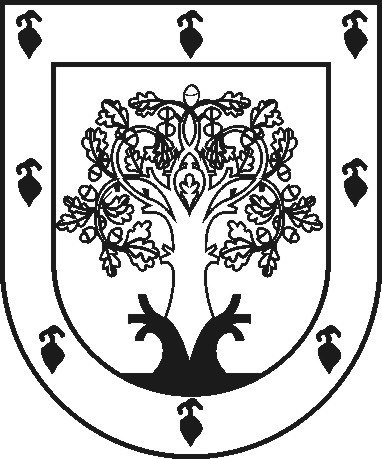 ЧУВАШСКАЯ РЕСПУБЛИКАÇĚРПУ МУНИЦИПАЛЛĂОКРУГĔН ДЕПУТАТСЕН ПУХĂВĚЙЫШĂНУ2023ç.  июлӗн 20–мӗшӗ 15-29 №Çěрпӳ хулиСОБРАНИЕ ДЕПУТАТОВЦИВИЛЬСКОГО МУНИЦИПАЛЬНОГО ОКРУГАРЕШЕНИЕ20 июля  2023г. № 15-29город Цивильск